Астаховское сельское поселение, х.МасаловкаПамятный знак «Высота 115,5» (Памятный знак и 6 мемориальных плит с именами погибших). Знак  расположен на месте дивизионного кладбища 60-й гвардейской  стрелковой дивизии, в 1.5 километрах северо-западнее х. Масаловка Астаховского сельского поселения.Количество захороненных - всего: неизвестноИз них – известных: 216Схема расположения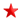 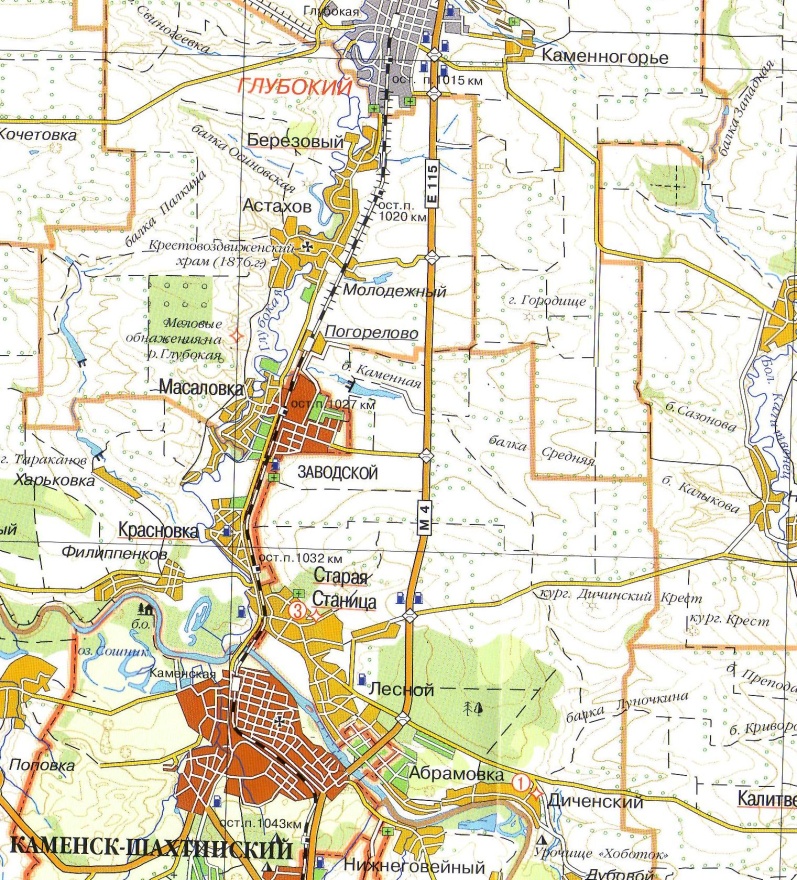 СПИСОКВОИНОВ  ЗАХОРОНЕННЫХ  НА  ЮЖНЫХ  СКАТАХВЫСОТА  115,5 СЕВЕРО – ЗАПАДНЕЕ   х. КОВАЛЕВ (МАСАЛОВ)(дивизионное кладбище 60-й гвардейской  стрелковой дивизии)(книга учета безвозвратных потерь)ПО ДАННЫМ ВОНКОМАТА 1. Сержант		 				          Коновалов А.М.2. Красноармеец	 				          Бандура В.А.3. Красноармеец 					          Федюк С.Б.4. Красноармеец 					          Андрейчук А.И.5. Красноармеец	 				          Доценко З.Г.6. Красноармеец 					          Бумусов В.И.7. Старшина 					          Саржевский П.Е.8. Красноармеец	 				          Кладов Д.Р.9. Красноармеец 					          Свирской А.И.10. Красноармеец 				          Красильников Д.И.11. Красноармеец  				          Мамеров И.И.12. Красноармеец				          Жабкин И.С.13. Красноармеец				          Рознин Ф.Ф.14. Красноармеец				          Куйлиев А.А.15. Красноармеец				          Завершинский В.А.16. Красноармеец				          Благодарный М.Н.17. Старший сержант	 			          Давлетшин И.Д.18. Красноармеец 				          Ситколиев Е.В.19. Красноармеец	 			          Ижболдин И.А.20. Старший сержант 				          Гричуков Н.М.21. Младший лейтенант 			          Киселюк И.Ф.22. Старший лейтенант 			          Моисеев М.П.23. Старший лейтенант 			          Худин С.М.24. Лейтенант 					          Бирюков Г.И.25. Младший лейтенант 			          Олейников К.Н.26. Красноармеец	 			          Данков Г.И.27. Красноармеец 				          Аршиков Б.28. Старшина 					          Мирошников В.Е.29. Сержант 					          Коноваленко А.Г.30. Красноармеец 				          Чернобаев И.И.31. Младший сержант 				          Искандарьян И.Д.32. Красноармеец 				          Таран И.Т.33. Красноармеец 				          Андреев Е.П.34. Красноармеец				          Зенин Н.Д.35. Красноармеец				          Мордовин Л.А.36. Красноармеец					Калинько М.М.37. Красноармеец					Гацук З.Ф.38. Старший лейтенант 				Мясников П.П.39. Красноармеец 					Ачилов Х.40. Военный фельдшер 				Акшинцев В.А.41. Сержант			 			Алексеев В.Ф.42. Красноармеец 					Амалтурбиев Б.43. Красноармеец					Артыков А.44. Красноармеец					Ахлынин В.А.45. Красноармеец					Ишматов М.46. Красноармеец					Исаенко Л.С.47. Красноармеец					Иминов А.48. Красноармеец					Иванов И.Ф.49. Красноармеец					Балалаев Н.С.50. Красноармеец					Банезура В.Д.51. Старший сержант 				          Баронин А.А.52. Красноармеец 					Батаев А.И.53. Красноармеец					Бвирский А.И.54. Красноармеец					Бойцов М.В.55. Сержант 						Бердеев Д.56. Старший сержант 				          Белов И.В.57. Красноармеец 					Гаврилов В.М.58. Красноармеец					Галкин М.И.59. Красноармеец					Галуцкий И.С.60. Красноармеец					Голоденко С.П.61. Красноармеец					Гончаров С.Р.62. Лейтенант 						Гришин М.П.63. Красноармеец					Гуляев П.М.64. Красноармеец					Лядковский Е.П.65. Красноармеец					Кадыров Х.66. Старший сержант 				          Бабонин А.А.67. Красноармеец					Лукьянчиков Я.Ф.68. Красноармеец					Лебедев П.Н.69. Красноармеец					Лактионов А.Е.70. Красноармеец					Леденев А.Н.71. Красноармеец					Лопатин Ф.Г.72. Красноармеец					Кижиненко И.М.73. Красноармеец					Джураев Р.74. Красноармеец					Гаршенин М.П.75. Лейтенант 						Горемыкин С.М.76. Красноармеец					Панаев Н.Г.77. Лейтенант 						Соколов А.А.78. Красноармеец					Санабаев Н.79. Красноармеец					Саливёрстов П.Г.80. Красноармеец					Малеников М.А.81. Старшина			 			Андреев Ф.П.82. Красноармеец					Бондаренко М.М.83. Красноармеец					Бабакулов Х.84. Красноармеец					Шивиров В.М.85. Красноармеец					Малышев И.А.86. Красноармеец					Матраков С.87. Красноармеец					Кузьмин Д.В.88. Красноармеец					Зыбин Д.Ф.89.Красноармеец					          Запарин А.Ф.90. Красноармеец					Владыкин Г.Н.91. Лейтенант 						Бережной В.Д.92. Красноармеец 					Жуков Л.В.93. Красноармеец					Жаворонков А.А.94. Старший лейтенант 				Нагорный Н.В.95. Красноармеец					Ахтямов К.К.100. Красноармеец					Роклинтов И.И.101. Красноармеец					Платонов Н.М.102. Красноармеец					Покатилов А.П.103. Красноармеец					Павлов П.П.104. Красноармеец	 				Петров И.Я.105. Красноармеец	 				Суворов В.С.106. Красноармеец 					Тепляев А.М.107. Красноармеец 					Соколов А.М.108. Военный фельдшер 				Танабаев Ш.109.Лейтенант 						Семин С.И.110. Красноармеец 					Санабаев Н.111. Красноармеец 					Масленников М.А.112. Красноармеец 					Декидин Н.П.113. Красноармеец 					Лопатин Ф.Г.114. Красноармеец 					Ерменясов Б.115. Лейтенант		 				Петленко И.М.1. Красноармеец    					 Муинов Д.2. Красноармеец     					 Пчилов Х.3. Красноармеец     					 Ерлянхасов Б.4. Красноармеец     					 Нустафакулов Ч.5. Сержант               					 Сатаров А.6. Сержант               					 Мушранов С.7. Сержант               					 Гоннаров С.8. Сержант               					 Иркаси Х.9. Сержант               					 Артыков А.10. Сержант              					 Быковский И.П.11. Лейтенант           					 Остапенко С.И.12. Мл. лейтенант    					 Четеев К.В.13. Лейтенант           					 Булнеев Х.14. Мл. лейтенант    					 Колбаса Г.А.15. Лейтенант           					 Прудыстов В.В.16. Мл. лейтенант    					 Евтеев К.В.17. Красноармеец    					 Сергиенко Н.И.18. Красноармеец     					 Балалаев Н.С.19. Красноармеец     					 Недобаев Н.Ф.20. Красноармеец     					 Савченко С.Н.21. Красноармеец    					 Чернявский А.А.22. Красноармеец     					 Ковалев И.И.23. Красноармеец     					 Шалух И.С.24. Сержант              					 Худаберджиев  Р.25. Сержант              					 Тайрджанов Х.26. Красноармеец     					 Азимов Р.27. Сержант               				           Сапаров И.28. Красноармеец      				           Лукин М.С.29. Красноармеец      				           Исматов Х.30. Красноармеец      				           Сахно А.Н.31. Красноармеец      				           Кузнецов Н.Я.32. Лейтенант            				           Кожухов И.А.33. Красноармеец      				           Назматов Н.34. Красноармеец      				           Сармалаев Р.35. Красноармеец      				           Горшенин М.П.36. Красноармеец      				           Куханенко И.М.37. Старшина             				           Понгин П.М.38. Красноармеец       				           Воронов М.В.39. Красноармеец       				           Федотов Я.Г.40. Красноармеец       				           Витюк М.К.41. Красноармеец                                               Залиев А.42. Красноармеец                                               Юсупов И.43. Красноармеец                                               Ульманов Г.44. Красноармеец                                               Амбишалиев М.45. Гвардии майор, зам. ком. полка                  Максатин В.П.46. Гвардии капитан, полковой агитатор          Пеньков Е.И.47. Гвардии политрук                                         Бычков И.М.48. Гвардии мл. лейтенант                                  Сыроежкин К.К.49. Гвардии лейтенант                                        Разадракин С.Н.50. Гвардии техник – инт 2 ранга                      Шпанский М.Т.51. Гвардии лейтенант                                        Щелкунов Е.А.52. Красноармеец                                               Догадин Н.П.53. Старшина                                                  Андреев Ф.П.54. Красноармеец                                           Шевцов В.М.55. Ст. сержант                                               Милюков С.Д.56. Красноармеец                                            Данков Г.И.57. Красноармеец                                           Морозов П.А.58. Красноармеец                                           Агеев П.З.59. Ст. сержант                                               Рябов И.Е.60. Красноармеец                                           Киреев Р.П.61. Красноармеец                                           Исаенко Л.С.62. Гвардии лейтенант                                   Бреуз Т.П.63. Гвардии лейтенант                                   Выставкин Н.М.64. Красноармеец                                           Сипиев П.Ф.65. Красноармеец                                           Якубов К.66. Красноармеец                                           Михайтаров Ш.67. Красноармеец                                           Юсупов Н.68. Красноармеец                                           Пусикенов Б.69. Красноармеец                                           Добрянский Н.Г.70. Красноармеец                                           Маловуев П.П.71. Красноармеец                                           Запорожец И.А.72. Красноармеец                                           Атмочъян В.С.73. Сержант                                                     Садовников И.Ф.74. Красноармеец                                           Ташкулов А.75. Красноармеец                                           Семёнов А.А.76. Красноармеец                                           Шиматов М.77. Гвардии лейтенант                                    Копылов П.И.78. Гвардии ст. лейтенант                               Мясников П.П.79. Гвардии лейтенант                                    Ухаботин Н.М.80. Ком. санвзвода                                          Нехтий И.С.81. Красноармеец                                            Самусенко Н.Ф.82. Красноармеец                                            Останович А.Ф.83. Красноармеец                                            Чертков И.Н.84. Красноармеец                                            Обыдейников И.М.85. Красноармеец                                            Азинов И.86. Красноармеец                                            Кулиев Н.С.87. Красноармеец                                            Хасанов С.88. Гвардии ст. лейтенант                               Вычужанин И.Ф.89. Гвардии капитан                                        Гузь Г.С.90. Гвардии лейтенант                                     Гвоздев А.И.91. Гвардии лейтенант                                     Полищук В.В.92. Гвардии капитан                                       Марков С.Я.93. Гвардии ст. лейтенант                               Шац З.М.94. Гвардии мл. лейтенант                              Качмарёк Б.И.95. Гвардии капитан                                       Хохлов В.П.96. Гвардии лейтенант                                    Шатель Н.Ф.97. Гвардии красноармеец                              Курбатов Л.В.98. Гвардии красноармеец                              Школьный М.С.99. Гвардии красноармеец                              Шарипов А.100. Гвардии красноармеец                            Асманов Д.101. Гвардии красноармеец                            Хутойбердиев А.102. Гвардии красноармеец                            Шимиратиев А.103. Гвардии красноармеец                            Ташиев Р.104. Гвардии красноармеец                            Прохоров Б.А.105. Гвардии сержант                                      Карпенко И.Н.ЦАМО РФ  фонд 3065 оп 2 д 11 а: рабочая тетрадь б/п 272 стр.  19,16,14,15,17,22…ЦАМО РФ фонд 58 опись 18001 дело 1108Командир автономного поискового отряда «Поиск» севера Ростовской области  А.В. Павленко№ п/пВоинское званиеФамилия, имя, отчествоГод рожденияДата гибели или смертиМесто захоронения на кладбище, участке кладбищаОткуда перезахороненсержант	Коновалов          А.М.19.01.1943красноармеец Бандура               В.А.24.01.1943красноармеецФедюк                  С.Б.22.01.1943красноармеецАндрейчук          А.И.25.01.1943 красноармеецДоценко              З.Г.26.01.1943красноармеецБумусов             В.И.22.01.1943старшина Саржевский        П.Е.22.01.1943красноармеецКладов                  Д.Р.19.01.1943красноармеецСвирской             А.И.21.01.1943красноармеецКрасильников     Д.И.25.01.1943красноармеецМамеров              И.И.25.01.1943красноармеецЖабкин                И.С.25.01.1943красноармеецРознин                Ф.Ф.17.01.1943красноармеецКуйлиев               А.А.17.01.1943красноармеецЗавершинский     В.А.17.01.1943красноармеецБлагодарный      М.Н.17.01.1943ст. сержант Давлетшин          И.Д. 14.01.1943красноармеецСитколиев            Е.В. 17.01.1943красноармеецИжболдин           И.А.25.01.1943ст. сержант Гричуков            Н.М.20.01.1943мл. лейтенантКиселюк              И.Ф.25.01.1943ст. лейтенант Моисеев              М.П. 22.01.1943ст. лейтенантХудин                 С.М. 22.01.1943лейтенантБирюков              Г.И.22.01.1943мл. лейтенантОлейников          К.Н. 26.01.1943красноармеецДанков                 Г.И.24.01.1943красноармеецАршыков             Б. 24.01.1943старшина Мирошников      В.Е.191420.01.1943сержантКоноваленко       А.Г. 190519.01.1943красноармеецЧернобаев           И.И.191919.01.1943мл. сержантИскандарьян      И.Д.191720.01.1943красноармеецТаран                  И.Т.190622.01.1943красноармеецАндреев             Е.П.191222.01.1943красноармеецЗенин                  Н.Д.191522.01.1943красноармеецМордовин          Л.А. 192422.01.1943красноармеецКалинько           М.М. 192422.01.1943красноармеецГацук                  З.Ф. 15.01.1943ст. лейтенантМясников           П.П. 20.01.1943красноармеецАчилов                Х. 03.02.1943военный фельдшерАкшинцев           В.А. 27.01.1943сержантАлексеев             В.Ф. 31.01.1943красноармеецАмалтурбиев      Б. 03.02.1943красноармеецАртыков              А. 191803.02.1943красноармеецАхлынин             В.А. 15.01.1943красноармеецИшматов             М. 22.01.1943красноармеецИсаенко              Л.С.29.01.1943красноармеецИминов               А. 190929.01.1943красноармеецИванов                И.Ф. 15.01.1943красноармеецБалалаев              Н.С. 191609.02.1943красноармеецБанезура              В.Д. 24.01.1943ст. сержант Баронин               А.А. 15.01.1943красноармеецБатаев                  А.И.191222.01.1043красноармеецБвирский             А.И.21.01.1943красноармеецБойцов                М.В.191409.02.1943сержант Бердеев                Д. 30.01.1943ст. сержантБелов                   И.В. 191222.01.1943красноармеецГаврилов             В.М. 192131.01.1943красноармеецГалкин                М.И. 192322.01.1943красноармеецГалуцкий             И.С. 192322.01.1943красноармеецГолоденко           С.П. 189809.02.1943красноармеецГончаров              С.Р. 189830.01.1943лейтенант Гришин               М.П.190609.02.1943красноармеецГуляев                 П.М. 189522.01.1943красноармеецЛядковский         Е.П. 190422.01.1943красноармеецКадыров                 Х. 191422.01.1943ст. сержантБабонин               А.А.15.01.1943красноармеецЛукьянчиков       Я.Ф.189529.01.1943красноармеецЛебедев               П.Н. 192521.01.1943красноармеецЛактионов           А.Е. 02.02.1943красноармеецЛеденев               А.Н. 05.02.1943красноармеецЛопатин               Ф.Г. 27.01.1943красноармеецКижиненко         И.М. 27.01.1943красноармеецДжураев                 Р. 191031.01.1943красноармеецГаршенин           М.П. 27.01.1943лейтенантГоремыкин         С.М. 19.01.1943красноармеецПанаев                 Н.Г. 31.01.1943лейтенантСоколов               А.А. 191830.01.1943красноармеецСанабаев                 Н. 27.01.1943красноармеецСаливёрстов        П.Г. 191622.01.1943красноармеецМалеников         М.А. 15.01.1943старшинаАндреев              Ф.П.19.01.1943красноармеецБондаренко        М.М. 192520.01.1943красноармеецБабакулов               Х. 05.02.1943красноармеецШивиров             В.М. 19.01.1943красноармеецМалышев            И.А. 15.01.1943красноармеецМатраков                С. 05.02.1943красноармеецКузьмин               Д.В. 15.01.1943красноармеецЗыбин                  Д.Ф. 15.01.1943красноармеецЗапорин               А.Ф. 190519.01.1943красноармеецВладыкин            Г.Н. 22.01.1943лейтенант Бережной             В.Д.  15.01.1943красноармеецЖуков                  Л.В. 15.01.1943красноармеецЖаворонков        А.А. 15.01.1943ст. лейтенантНагорный            Н.В.15.01.1943красноармеецАхтямов               К.К. 21.01.1943красноармеецРоклинтов           И.И. 15.01.1943красноармеецПлатонов            Н.М. 15.01.1943красноармеецПокатилов           А.П. 15.01.1943красноармеецПавлов                 П.П.15.01.1943красноармеецПетров                 И.Я. 19.01.1943красноармеецСуворов               В.С. 189819.01.1943красноармеецТепляев               А.М.15.01.1943красноармеецСоколов              А.М.15.01.1943военный фельдшерТанабаев                Ш. 15.01.1943лейтенант Семин                  С.И. 19.01.1943красноармеецСанабаев                Н. 27.01.1943красноармеецМасленников     М.А. 15.01.1943красноармеецДекидин              Н.П. 19.01.1943красноармеецЛопатин               Ф.Г. 30.01.1943красноармеецЕрменясов              Б.   05.02.1943лейтенантПетленко            И.М. 191622.01.1943красноармеецМуинов                  Д. 03.02.1943 красноармеецПчилов                    Х. 03.02.1943красноармеецЕрлянхасов             Б. 03.02.1943красноармеецНустафакулов        Ч. 03.02.1943сержант Сатаров                   А. 03.02.1943сержантМушранов              С. 03.02.1943сержантГоннаров                С. 03.02.1943сержантИркаси                    Х.03.02.1943сержантАртыков                 А. 03.02.1943сержантБыковский          И.П. 05.02.1943лейтенантОстапенко           С.И. 05.02.1943мл. лейтенантЧетеев                  К.В. 05.02.1943лейтенантБулнеев                   Х. 05.02.1943мл. лейтенантКолбаса                Г.А. 05.02.1943лейтенантПрудыстов           В.В. 05.02.1943мл. лейтенантЕвтеев                  К.В. 10.02.1943 красноармеецСергиенко           Н.И. 192409.02.1943красноармеецБалалаев              Н.С.   191609.02.1943 красноармеецНедобаев             Н.Ф. 192409.02.1943 красноармеецСавченко             С.Н. 190209.02.1943 красноармеецЧернявский         А.А. 192409.02.1943 красноармеецКовалев               И.И. 192409.02.1943красноармеецШалух                  И.С. 191509.02.1943 сержант Худаберджиев         Р.191909.02.1943 сержантТайрджанов            Х. 190909.02.1943 красноармеецАзимов                     Р. 09.02.1943 сержант Сапаров                   И. 191709.02.1943красноармеецЛукин                  М.С. 190909.02.1943красноармеецИсматов                  Х. 09.02.1943 красноармеецСахно                   А.Н. 12.02.1943красноармеецКузнецов             Н.Я. 12.02.1943лейтенант Кожухов              И.А. 191509.02.1943красноармеецНазматов                 Н. 12.02.1943красноармеецСармалаев                Р. 12.02.1943красноармеецГоршенин           М.П. 12.02.1943красноармеецКухаренко          И.М. 12.02.1943старшина Погонин              П.М. 10.02.1943 красноармеецВоронов              М.В. 09.02.1943красноармеецФедотов               Я.Г. 190509.02.1943красноармеецВитюк                 М.К. 09.02.1943красноармеецЗалиев                     А. 09.02.1943красноармеецЮсупов                   И. 09.02.1943 красноармеецУльманов                 Г. 09.02.1943 красноармеецАмбишалиев          М.09.02.1943 гв. майор, зам.ком.полкаМаскатин             В.П. 190931.01.1943гв. капитан, полк. агитаторПеньков               Е.И. 191131.01.1943гв. политрукБычков                И.М. 190431.01.1943гв. мл. лейтенантСыроежкин         К.К.190705.02.1943 гв. лейтенант Разадракин          С.Н.190525.01.1943гв. техник – инт 2-го рангаШпанский           М.Т. 20.01.1943 гв. лейтенант Щелкунов            Е.А. 21.01.1943красноармеец Догадин               Н.П.  192319.01.1943старшинаАндреев              Ф.П.191219.01.1943красноармеецШивцов               В.М.        191119.01.1943ст. сержант Милюков             С.Д.190721.01.1943 красноармеецДанков                 Г.И. 192521.01.1943красноармеецМорозов              П.А. 192421.01.1943красноармеецАгеев                    П.З. 191721.01.1943ст. сержант Рябов                    И.Е. 21.01.1943красноармеецКиреев                  Р.П. 191121.01.1943красноармеецИсаенко               Л.С. 190821.01.1943гв. лейтенант Бреус                   Т.П. 191422.01.1943гв. лейтенант Выставкин          Н.М. 192222.01.1943 красноармеецСипиев                П.Ф. 192422.01.1943 красноармеецЯкубов                     К. 27.01.1943красноармеецМихайтаров           Ш.27.01.1943красноармеецЮсупов                   Н. 27.01.1943красноармеецПусикенов               Б. 27.01.1943красноармеецДобрянский         Н.Г. 190622.01.1943красноармеецМаловуев            П.П. 190222.01.1943красноармеецЗапорожец           И.А. 192322.01.1943красноармеецАтмочьян             В.С. 191322.01.1943сержант Садовников        И.Ф. 191222.01.1943красноармеецТашкулов                А. 190922.01.1943красноармеецСемёнов              А.А. 192222.01.1943красноармеецШиматов                М. 190622.01.1943гв. лейтенант Копылов              П.И.191922.01.1943гв. ст. лейтенант Мясников            П.П. 191520.01.1943гв. лейтенант Ухаботин            Н.М. 191521.01.1943ком. санвзвода Нехтий                 И.С. 191921.01.1943красноармеецСамусенко          Н.Ф. 190522.01.1943красноармеецОстанович          А.Ф.22.01.1943красноармеецЧиртков               И.Н.190622.01.1943красноармеецОбыдейников     И.М.192321.01.1943красноармеецАзинов                    И.189720.01.1943красноармеецКулиев                 Н.С. 190220.01.1943красноармеецХасанов                   С. 190420.01.1943гв. ст. лейтенант Вычужанин         И.Ф. 190520.01.1943гв. капитан Гузь                      Г.С. 20.01.1943гв. лейтенант Гвоздев                А.И. 20.01.1943гв. лейтенант Полищук              В.В. 20.01.1943гв. капитан Марков                С.Я. 20.01.1943гв. ст. лейтенант Шац                     З.М. 20.01.1943гв. мл. лейтенант Качмарёк             Б.И. 20.01.1943гв. капитан Хохлов                 В.П.20.01.1943гв. лейтенант Шатель                Н.Ф. 20.01.1943гв. красноармеецКурбатов             Л.В. 191121.01.1943гв. красноармеецШкольный          М.С. 191221.01.1943гв. красноармеецШарипов                 А. 191229.01.1943гв. красноармеецАсманов                  Д. 191321.01.1943гв. красноармеецХутойбердиев        А. 191121.01.1943гв. красноармеецТашиев                     Р. 21.01.1943гв. красноармеецПрохоров             Б.А. 191221.01.1943гв. сержант Карпенко             И.Н.   21.01.1943гв. красноармеецШимиратеев         А.192121.01.1943